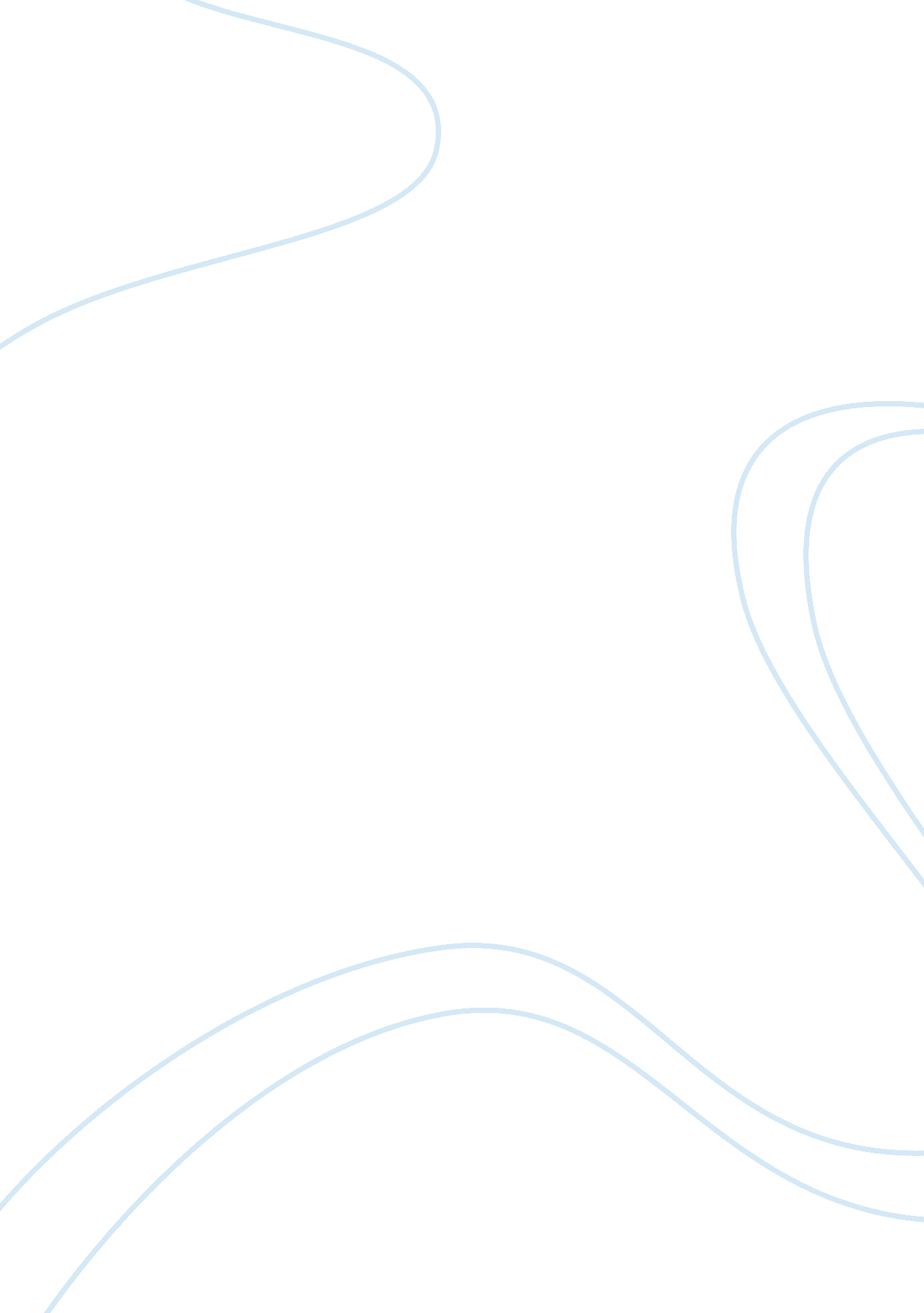 Chapter 1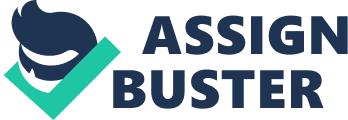 World Wide Web Consortium (W3C)The organization listed below that takes a proactive role in developing recommendations and prototype technologies related to the Web. WANA network that is geographically dispersed and may use some form of public or commercial communications network is called a(n): NCSAThe first widely used graphical web browser was developed at: IP addressA domain name is a unique text-based Internet address corresponding to a unique ____________. ICANNNew Top Level Domains (TLDs) are coordinated byXMLA language using a text-based syntax intended to extend the power of HTML by separating data from presentation is called _______. XHTML_________ combines the formatting strengths of HTML 4. 0 and the data structure and extensibility strengths of XML. URL, URIA ____ is a type of _____. TCPThe purpose of the ___________ protocol is to ensure the integrity of the communication. IPThe ____ protocol is a set of rules that controls how data is sent between computers on the Internet. comSelect the item below that lists the top level domain name for the URL http://www. yahoo. com. To allow communication between researchers and links between research papersThe main reason for the initial development of the World Wide Web. SMTP, POP3, IMAPSelect protocols that are used for e-mail processing. Cloud ComputingThe on-demand use of software and other computing resources hosted at a remote data center (including servers, storage, services, and applications) over the Internet. HTTP______ is a set of rules for exchanging files such as text, graphic images, sound, video, and other multimedia files on the Web. subdomainA _________ can be configured to house a separate website located at the same domain. ONCHAPTER 1 SPECIFICALLY FOR YOUFOR ONLY$13. 90/PAGEOrder Now 